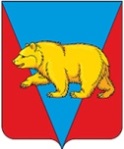 Администрация Долгомостовского сельсоветаАбанского района Красноярского краяРАСПОРЯЖЕНИЕ21.06.2021                                       с.Долгий Мост                                   № 17-рО проведении публичных слушаний  «Об утверждении отчета об исполнении бюджета поселения за 2020 год» Долгомостовского сельсовета Абанского района Красноярского краяВ   соответствии с требованиями Федерального закона от 06 октября 2003 года № 131-ФЗ «Об общих принципах организации местного самоуправления в Российской Федерации», согласно Устава Долгомостовского сельсовета Абанского района Красноярского края:	1.Провести публичные слушания проекта Решения депутатов Долгомостовского сельского Совета «Об утверждении отчета об исполнении бюджета поселения за 2020 год » , 06 июля  2021 года, в 14.00 часов в здании администрации Долгомостовского сельсовета , Долгий Мост по адресу: с. Долгий Мост, ул. Помозова,16. 2. Ознакомиться с проектом  Решения по обсуждаемому вопросу можно по адресу: 663750, с.Долгий Мост, ул.А.Помозова,16, администрация Долгомостовского сельсовета Абанского района Красноярского края, кабинет № 2 (2этаж) и на официальном   интернет-сайте  муниципального образования Абанский район: http://abannet.ru/ и на официальном интернет-сайте Администрации Долгомостовского сельсовета : https://dolgomost-adm.ru/.3. Прием и регистрацию предложений по вопросу, выносимому на публичные слушания направлять специалисту администрации Долгомостовского сельсовета (здание администрации Долгомостовского сельсовета кабинет №2) до 14 час.00 мин. 06 июля 2021 года4. Опубликовать Распоряжение в газете «Ведомости Долгомостовского сельсовета» и  на  официальном  интернет-сайте муниципального образования Абанский район http://abannet.ru/ и на официальном интернет-сайте Администрации Долгомостовского сельсовета.И. о. главы Долгомостовского сельсовета                                Л.Д.Попова